安装、使用产品前请阅读使用说明书煤矿窄轨车辆连接件 三环链产品说明书执行标准：MT/T 244.1-2020 适用于：30×120×50×3        32×140×60×3江苏格林机械有限公司2022年3月目  录安全警示       ………………………  2产品概述       ………………………  2产品结构       ………………………  4维护保养       ………………………  5运输存储       ………………………  5到货检查       ………………………  5一、安全警示1以下操作可能导致断裂危险的发生。三环链适用于煤矿窄轨车辆的运输链，不得用于其他用途。三环链不适于强腐蚀环境下使用。三环链严禁超负荷使用，不得超出使用寿命。2注意：三环链安装使用前青仔细阅读该产品说明书，按照说明书规定使用。三环链在使用过程中应经常检查接链环的磨损及腐蚀情况，当磨损及腐蚀超过链环直径1/3时应当更换。三环链必须储存在干燥的环境中，避免使用前收到腐蚀、锈蚀。产品概述概述1.1 产品特点   本产品为煤矿窄轨车辆连接件系列产品,选用优质碳素结构钢或低碳合结构金钢具有承载能力大、耐磨性强、冲击韧性好、疲劳寿命长等特点。1.2 用途及使用范围本产品适用于煤矿井下适用于煤矿窄轨车辆的连接。1.3 执行标准MT/T 244.1-2020《煤矿窄轨车辆连接件 连接链》1.4 产品名称、型号    产品名称：窄轨矿车连接链--三环链a型号示例：30×120×50×3  （简写为 32三环链）b标记示例 3 0  ×   120  ×  50  ×  3                             链环节数                              内宽                              节距    直径 示例：30×120×50×3直径为30mm，节距为120mm，内宽为50，链环节数为3的连接链。2 产品形式和尺寸图 1  产品形式和尺寸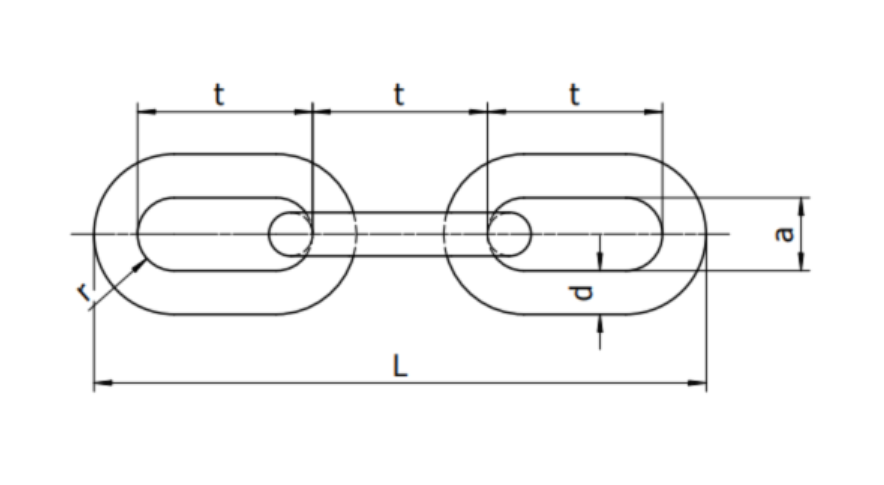 表1 规格尺寸(对照上图)表2  机械性能表3 疲劳机械性能接链环表面不得有明显伤痕；接链环不应有影响接链环质量的目视裂纹、凹陷等缺陷；必须对表面进行防腐保护。安装时请保证平直使用，不得扭曲安装并定期检查磨损情况。产品结构产品结构示意图：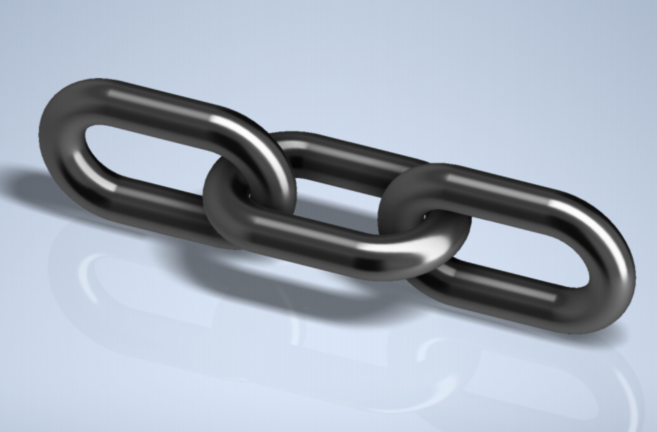 四、保养维护本产品入库后应及时投入使用，以免环境影响产省锈蚀影响接链环使用寿命。使用过程定期检查磨损和损坏情况。每一个月检查一次，如果使用频繁的需每周检查一次。五、运输及储存链环全部表面进行喷漆处理，内部加工面涂防锈油，PE塑料袋包装，纸箱包装封存。应轻拿轻放以防损坏包装造成产品或配件丢失。接链环应放置在通风干燥的室内。存放期限不应超过六个月。六、到货检查收到货物后对照物流单据逐一查收，如有缺损及时与供方联系。联系方式：企业名称：江苏格林机械有限公司地址：江苏省  如皋市  江安镇           邮编：226534电话：0513-87599133                    传真：0513-87595698规格型号d×t×a×n直 径d节 距t圆弧半径r内 宽a 长 度L 30×120×50×330120±2.0255042032×140×60×332140±2.03060484规格型号试验负荷kN最小破断负荷 kN挠  度    mm30×120×50×31105105032×140×60×312059050规格型号疲劳负荷下限  Fu   kN疲劳负荷上限  Fo   kN疲劳循环次数30×120×50×3502005000032×140×60×35522050000